Angajator: Unitatea de invatamant...Sediul: .....................C.U.I./C.I.F: ............................ACT ADITIONAL Nr 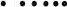 la contractul individual de muncä încheiat înregistrat sub nr. . . . . . . . . . . . . . ... în registrul general de evidentä a salariatilorIncheiat astäzi, ........................	, între:Angajator- persoanä juridicä ...................................... cu sediul in ................................................. înregistratä la Registrul Comertului din Constanta sub nr J13/..................../........................, cod unic de înregistrare ......................................, reprezentatä legal prin ......................................, în calitate de .............................siSalariatul/salariata- domnul/doamna....................., domiciliat/domiciliatä în localitatea.................., jud./sector . ........ . . posesor/posesoare al/a actului de identitate C.I. Seria .......nr...............,eliberat de.......................,la data de....................,CNP..................................., permis de munca seria..........., nr.........., din data de...................In temeiul art.20 din Legea nr. 53/2003, partile hotarasc:Se introduce art. Clauza specifica de protectie a datelor cu caracter personal,care va avea urmatorul cuprins:Alin. l ) Pärtile semnatare au luat la cunostintä cä regimul juridic al informatiilor cu caracter personal furnizate de salariat prin intermediul prezentului contract individual ce este statuat de Regulamentul nr. 679/27.04.2016 adoptat de Parlamentul European si Consiliul Uniunii Europene denumit in continuare Regulamentul) pentru aprobarea normelor privind protectia în ceea ce priveste prelucrarea datelor cu caracter personal, precum si a normelor referitoare la libera circulatie a acestui tip de date cu caracter personal.Alin.2) Prin semnarea acestui act aditional salariatul îsi exprimä consimtämântul în mod expres ca ......................................................................... denumit si operator de date personale sä colecteze, sä înregistreze, sä organizeze, sä stocheze, sä extragä, sä consulte, sä utilizeze sau sä proceseze în orice alt mod, în conformitate cu Regulamentul, oricare si toate datele cu caracter personal furnizate de salariat.Alin. 3) Prin semnarea acestui act aditional salariatul declarä pe proprie räspundere cä a luat cunostintä de urmätoarele:     l . Datele cu caracter personal furnizate de salariat sunt colectate si prelucrate de .........................................................., email .................. telefon . . ............ . . . fax . . . . . . . .;Datele salariatului cu caracter personal vor fi folosite exclusiv în formele de evidentä internä, anume: evidentele financiar-contabile, evidenta resurselor umane/ REVISAL, SSM PSI.;Responsabilul cu protectia datelor cu caracter personal din cadrul ................................... SRLpoate fi contactat la adresa de email pentru protectia datelor: .......................;Informatiile furnizate de mine vor fi stocate pe întreaga duratä de existentä a ...............................................................................................Datele cu caracter personal vor fi actualizate de salariat cu ocazia oricärei modificäri survenite direct, adresându-se în acest sens .......................................... (angajatorul);Datele cu caracter personal furnizate de salariat nu vor fi folosite în scop publicitar sau pentru a primi mesaje nesolicitate si nu vor fi transmise altor persoane, cu exceptia cazurilor preväzute in mod expres în lege. Accesarea bazei de date se face numai de cätre persoane autorizate, în conditiile de securitate asigurate conform legii.Drepturile salariatului privind protectia datelor cu caracter personal furnizate ..........................................(angajatorul) sunt urmätoarele:dreptul de acces la date;dreptul la rectificare;dreptul la stergerea datelor (dreptul de a fi uitat);dreptul la restrictionarea prelucrärii;dreptul la portabilitatea datelor; dreptul de a retrage consimtamantul exprimat prin prezentul act aditional privind furnizarea datelor personale, färä a afecta legalitatea prelucrärii efectuate pe baza consimtämântului inainte de retragerea acestuia, in conditiile Regulamentului;dreptul de a depune plângere în fata unei autoritäti de supraveghere, în conditiile Regulamentului;dreptul la opozitie;Celelalte clauze ale contractului individual de munca incheiat sub nr..........din...............raman neschimbate.Prezentul act aditional a fost incheiat in 2 exemplare, cate un exemplar pentru fiecare parte, urmand sa-si produca efectele incepand cu data de    .............................Angajator	Salariat............................................ SRL                                                  	  Nume/Prenume....................................Reprezentant legal	                                                                                 Semnatura.............................................................................. - ...................................